MikulášDne 5. prosince 2015 Mikuláš, andělé a čerti navštívili děti v rodinách. Mikuláš přišel na základě pozvání rodičů. Bylo navštíveno celkem 12 rodin, z toho 26 dětí. Čerti došli za zvuku pekelné hudby, což se líbilo nejen rodičům, ale i kolemjdoucím a rošťáci věděli, že se peklo blíží. Děti pěkně zazpívaly nebo přednesly básničky a hlavně slíbily, že budou na rok zase hodní. Od andílků a Mikuláše dostaly připravené balíčky. Mikuláš proběhl dle očekávání velmi dobře a plánuje stejnou akci v příštím roce zopakovat. Všem zúčastněným děkujeme.Za SRPDŠ 	Jana Šubrtová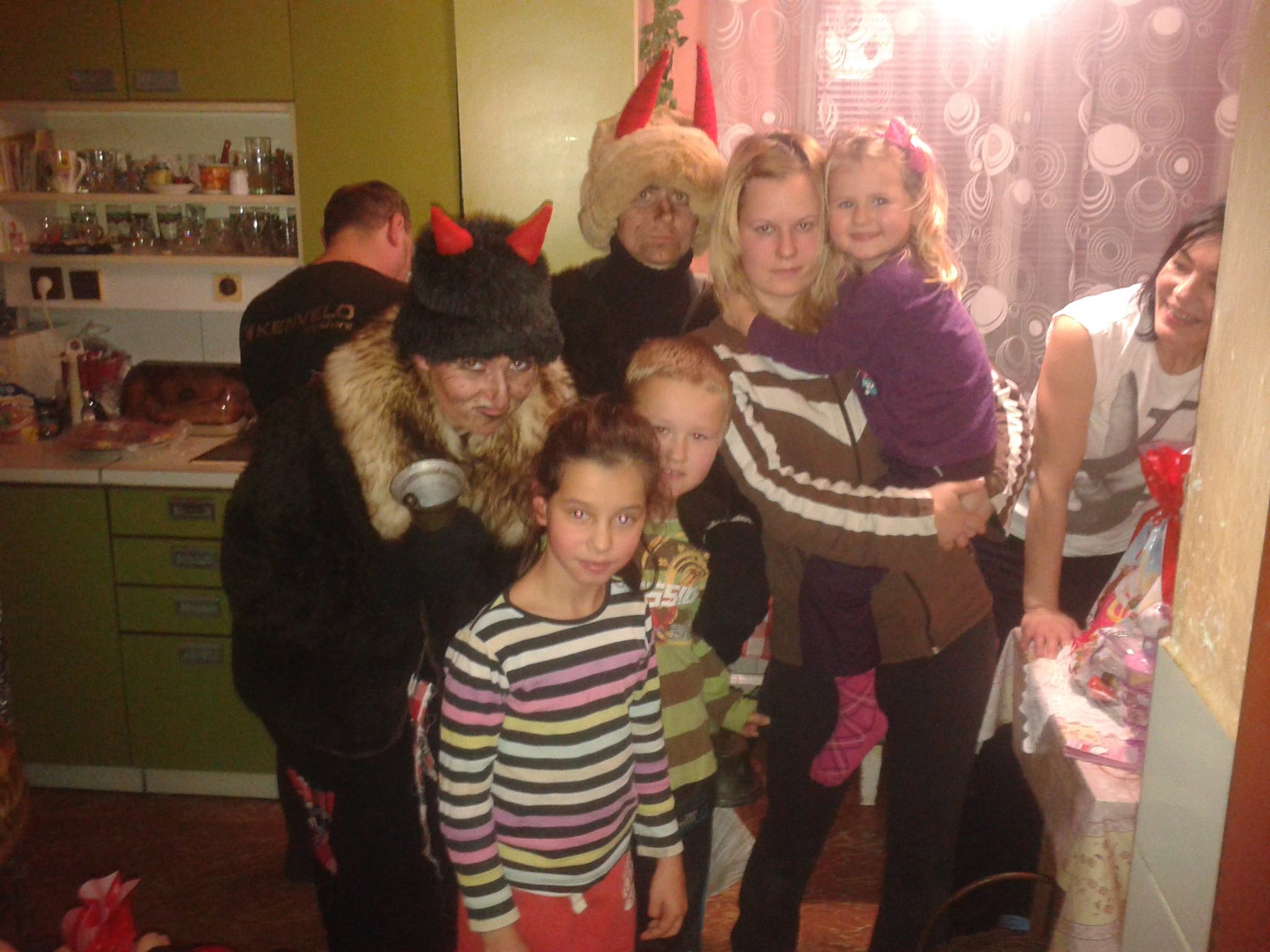 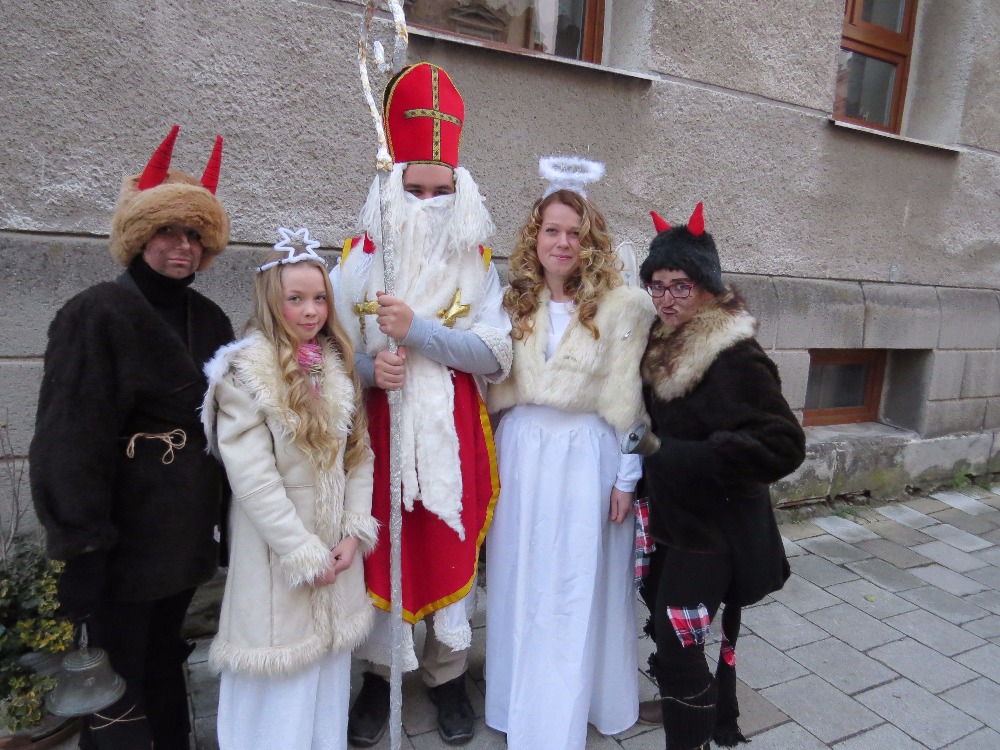 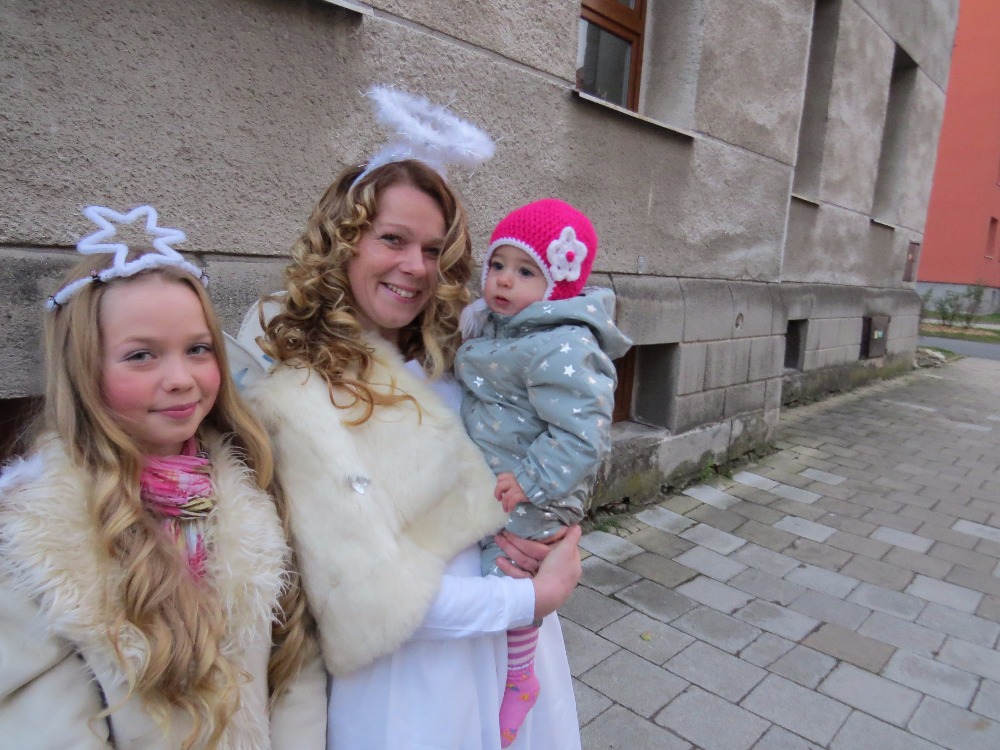 